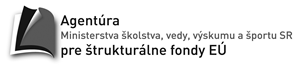 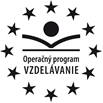 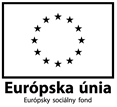 Základná škola, Duchnovičova 480/29, 068 01 Medzilaborce, IČO: 37874055, DIČ: 2021634989, IČ DPH:  -- Vec: Oslovenie pre predloženie cenovej ponukyZákladná škola, na ul. Duchnovičova 480/29, 068 01  Medzilaborce ako prijímateľ nenávratného finančného príspevku (ďalej len „prijímateľ“) v súlade s čl. 7.3 Príručky pre prijímateľa NFP Operačného programu Vzdelávanie verzia 6.0 z 21.02.2012 (str.46) pre zabezpečenie hospodárnosti, efektívnosti a účelnosti použitia finančných prostriedkov v súlade so zákonom č. 523/2004 Z.z. o rozpočtových pravidlách verejnej správy upravuje podmienky pre predloženie cenovej ponuky na činnosti, ktorých hodnota nepresiahne 5 000 € bez DPH vás vyzýva na predloženie cenovej ponuky na predmet zákazky : Požadovaná služba/činnosť: „Dodávka služieb: Vypracovanie štúdie/posudku - čitateľská gramotnosť“
Opis predmetu zákazky:Odborne spôsobilá osoba (právnická osoba alebo fyzická osoba) vypracuje pre prijímateľa štúdiu/posudok na zistenie stavu čitateľskej gramotnosti žiakov školy a schopnosti pedagogického zboru ju rozvíjať, koncipuje odporúčania na posilnenie zručnosti metakognitívnych stratégií a vypracuje návrh realizáciePredpokladaný rozsah služby:	          140 hod. Predpokladaná cena:  	4000,00 €  Lehota poskytnutia služby:  	 do 11.04.2014 Podmienky účasti:1. Na vyhodnotenie splnenia podmienok účasti je nevyhnutné predložiť:1a. v prípade dodávky služby na základe Obchodného zákonníka doklad o oprávnení podnikať podľa § 26 ods. 1. písm. f) v nadväznosti na ods. 2 písm. e) zákona o verejnom obstarávaní. Záujemca musí dokladom preukázať, že je oprávnený dodať predmetné šlužby. V prípade doručenia ponuky elektronicky, stačí doručiť  jeho zoscanovanú verziu. Originál alebo overenú kópiu doručí úspešný uchádzač k fakturácii. 1b. v prípade dodávky služby na základe Občianskeho zákonníka / Príkazná zmluva vyhlásenie o dodávke služby na základe Občianskeho zákonníka / Príkazná zmluva. Vyhlásenie môže byť súčasťou ponuky. 2. Uchádzač predloží cenovú ponuku, ktorá bude obsahovať návrh jednotkovej ceny poskytnutia predmetnej požadovanej služby za hod. – hod. sadzbu a navrhovanú celkovú cenu bez DPH za predpokladaný rozsah služby vyčíslenú v EUR a celkovú cenu s DPH.Spôsob predkladania ponuky, lehota viazanosti ponuky, vyhodnotenie ponuky:Uchádzač predloží v termíne do 07.02.2014 cenovú ponuku elektronicky, osobne alebo poštou na adresu prijímateľa:Základná škola PaedDr. Štefanková StanislavaDuchnovičova 480/29068 01  MedzilaborceV prípade, ak uchádzač predloží ponuku prostredníctvom poštovej zásielky/kuriérom, je rozhodujúci deň doručenia ponuky na uvedenú adresu. Ponuka uchádzača, predložená po uplynutí lehoty na predkladanie ponúk, sa vráti uchádzačovi neotvorená.2. Uchádzač je svojou ponukou viazaný do: 11.04.2014Kritéria na vyhodnotenie ponúk :  Uchádzač, ktorého ponuka splní podmienky a požiadavky prijímateľa a bude mať najnižšiu celkovú cenu, bude vyhodnotená ako úspešná. Prijímateľ/ verejný obstarávateľ ju prijme a vystaví objednávku v lehote viazanosti ponúk.v Medzilaborciach dňa 24.01.2014RNDr. Štefanko Ivan,    riaditeľ školyVybavuje / tel. / e-mailv MedzilaborciachPaedDr. Štefanková Stanislava0907 168 482, stanastefankova@stonline.sk24.01.2014